SJABLOON Observatie-opdracht 	 OPO Didactische practica 	Stage 1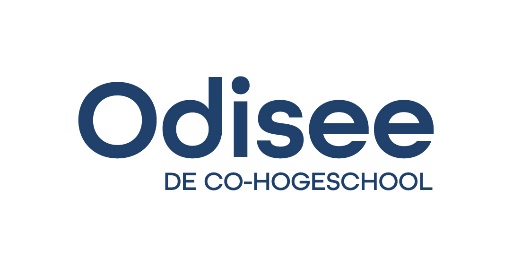 SCHRIJF JE VERSLAG IN calibri light, puntgrootte 11, interlinie 1,15.Het mesoniveau: de schoolorganisatieIdentificatie van de school (per item max. 300 woorden)Contactgegevens van de school:Infrastructuur:Hoe beïnvloedt de infrastructuur het onderwijsgebeuren voor leerlingen én voor leerkrachten? Schoolstructuur (max. 1 pagina)Schema schoolstructuur:Schema onderwijsaanbod van de scholengemeenschap:Opvoedingsproject (max. 1 pagina)Jouw 5 begrippen (die het pedagogisch project goed samenvatten): Toelichting van elk begrip.Illustratie van de 5 begrippen met concrete, door jou geobserveerde voorbeelden: hoe tracht men dit opvoedingsproject in de dagelijks praktijk te realiseren?Het microniveau: de werking binnen de klas2.1 Opdracht: een dag in één klas (max. 1,5 pagina)Beschrijf de verschillen in lesstijl en het effect op de leerlingen. Illustreer voldoende met concrete voorbeelden. Beschrijf het effect van het dagritme op de leerlingen. Illustreer voldoende. Formuleer wat je voor elk van de topics uit deze opdracht geleerd hebt. 2.2 Opdrachten per onderwijsvak(niet vergeten: alle topics (observatie-items) moeten minimaal 1 keer aan bod komen voor elk onderwijsvak)VAK 1: 5 lessen  - 2 topics per lesPer les beschrijf je: uur, vak, klas, onderwerp. de geselecteerde 2 opdrachten een bondige beschrijving van je antwoord per opdracht.Maak een bondig verslag van je reflectiegesprek met de mentor. Je opdrachten dien je immers met je mentor te bespreken. VAK 2: 5 lessen  - 2 topics per lesPer les beschrijf je: uur, vak, klas, onderwerp. de geselecteerde 2 opdrachten een bondige beschrijving van je antwoord per opdracht.Maak een bondig verslag van je reflectiegesprek met de mentor. Je opdrachten dien je immers met je mentor te bespreken. Reflectie na afloopFormuleer een besluit (max. 1 pagina)Wat heb je geleerd over de dagelijkse onderwijspraktijk? Welke persoonlijke opvattingen heb je over leraar–zijn moeten nuanceren of herzien? Noteer je persoonlijke top vijf met de opmerkelijkste ervaringen uit deze eerste stageperiode (positief of negatief). Voorzie deze van commentaar.